8822imagesadiscuter berätta så mycket du VET och så mycket du KAN om personen på bilden8822imagesadiscuter berätta så mycket du VET och så mycket du KAN om personen på bilden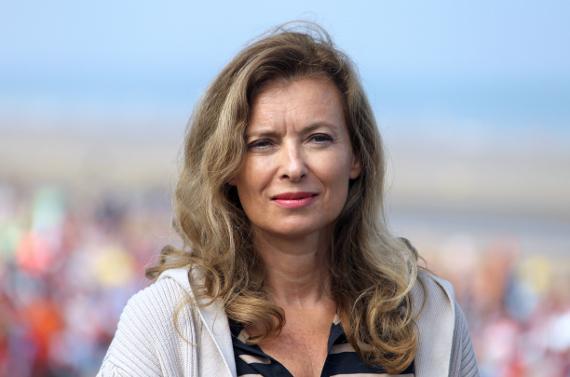 jag vet att hon:jag tror att hon:jag tror att hon:jag anser att hon: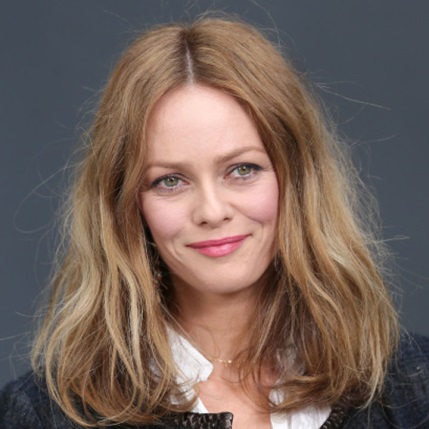 jag vet att hon:jag tror att hon:jag tror att hon:jag anser att hon: